Publicado en  el 24/01/2014 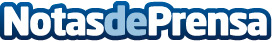 La central nuclear de Cofrentes aportó el 15% de la energía nuclear generada en España durante 2013La central nuclear valenciana ha anunciado los resultados de su operación durante el año 2013 según los cuales y basándose en los datos aportados por Red Eléctrica de España en su avance de 2013, Cofrentes aportó el 14,7% de la generación nuclear española y un 4,9% de la producción nacional en régimen ordinario.Datos de contacto:Foro NuclearNota de prensa publicada en: https://www.notasdeprensa.es/la-central-nuclear-de-cofrentes-aporto-el-15_1 Categorias: Sector Energético http://www.notasdeprensa.es